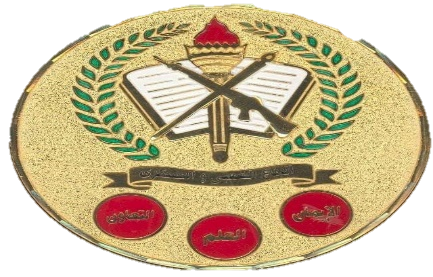 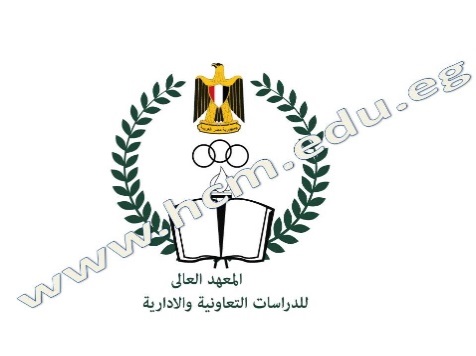 بحث التربية العسكرية 2019/2020الدورة رقم (23)1-.   2-. 3-. 4-. 5-.6-.7_.8-.9-.10_.علي كل طالب ان يقسم البحث الا فصلين علي الاقل  (تاريخي ، مشكلات حاليه) علي سبيل المثال  والفصل الواحد لا يقل عن الف كلمه ولا يزيد عن الف ومائين وخمسون		بيانات الطالب (اجباري)		بيانات الطالب (اجباري)المعهد العالي للدراسات التعاونية والاداريةاسم المعهداسم الطالبالرقم القوميقائد مجموعة التربية العسكريةعنوان البحثالفهرس (عناصر البحث)  مقدمة الفصول والمباحثالاستنتاجات الخاتمه المراجع والمصادر